Н А К А ЗВід 06.05.2019 № 105Про організацію обліку дітей дошкільного віку в 2019 роціНа виконання ст. 53 Конституції України, ст. 66 Закону України «Про освіту», ст. 18 «Про дошкільну освіту», ст. 32 «Про місцеве самоврядування в Україні», постанови Кабінету Міністрів України від 13.09.2017 № 684 «Про затвердження Порядку ведення обліку дітей дошкільного, шкільного віку та учнів», наказу Департаменту освіти Харківської міської ради від 02.05.2019 №116 «Про організацію обліку дітей дошкільного віку в 2018 році»,з метою забезпечення організації обліку дітей від народження до шести років з метою своєчасного обліку дітей дошкільного віку віком від народження до шести роківНАКАЗУЮ:1. Закріпити за закладами дошкільної освіти території обслуговування (додаток 1).2. Головному спеціалісту Кулаковій Л.В.:2.1. Провести роз’яснювальну роботу щодо організації обліку дітей дошкільного віку, які мешкають на території Основ’янського району, серед працівників закладів дошкільної освіти та населення.З 14.05. 2019 до 01.06.2019.2.2. Надати до Департаменту освіти Харківської міської ради узагальнену інформацію про результати обліку дитячого населення, що мешкає на території Основ’янського району м. Харкова, та здобуття дітьми дошкільної освіти за встановленою формою.До 05.09.2019.2.3. Забезпечити зберігання списків дітей, які мешкають на території Основ’янського району, отриманих від закладів дошкільної освіти.До 05.09.2020.3. Завідувачам закладів дошкільної освіти:3.1. Нести персональну відповідальність за організацію та проведення обліку дітей, які мешкають на закріпленій за підпорядкованим закладом дошкільної освіти території.До 01.09.2019.3.2. Створити робочі групи з обліку дітей та забезпечити умови для їх роботи.До 15.06.2019.3.3. Надати до Управління освіти адміністрації Основ’янського району Харківської міської ради:1). Списки дітей віком від народження до шести років з приміткою про різні форми здобуття дітьми дошкільної освіти (додаток 2);2). Зведені дані про загальну кількість дитячого населення, що мешкає на території обслуговування підпорядкованих закладів дошкільної освіти (додаток 3);3). Інформацію про форми здобуття дошкільної освіти дітьми дошкільного віку, що мешкають на закріпленій за закладом дошкільної освіти території (додаток 4).До 01.09.2019.4. Завідувачу ЛКТО Остапчук С.П. розмістити цей наказ на офіційному сайті Управління освіти.06.05.2019.5. Контроль за виконанням наказу покласти на заступника начальника Управління освіти Прохоренко О.В.Начальник Управління освіти                                                  О.С.НижникЗ наказом ознайомлені:Прохоренко О.В.					Кулакова Л.В.Остапчук С.П.Лашина Л.В.Кулакова 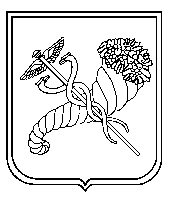 